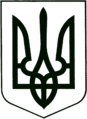 УКРАЇНА
МОГИЛІВ-ПОДІЛЬСЬКА МІСЬКА РАДА
ВІННИЦЬКОЇ ОБЛАСТІ  РІШЕННЯ №702Про хід виконання міської програми щодо реалізації прав дитини на території Могилів-Подільської міської територіальної громади на період з 2022 по 2024 роки за 2022 рік	Керуючись ст. 34 Закону України «Про місцеве самоврядування в Україні», Конституцією України, Сімейним і Цивільним кодексами України, законами України «Про охорону дитинства», «Про забезпечення організаційно-правових умов соціального захисту дітей-сиріт та дітей, позбавлених батьківського піклування», «Про органи та служби у справах дітей та спеціальні установи для дітей», постановами Кабінету Міністрів України від 24.09.2008р. №866 «Питання діяльності органів опіки та піклування, пов’язані із захистом прав дитини», від 08.10.2008р. №905 «Про затвердження Порядку провадження діяльності з усиновлення та здійснення нагляду за дотриманням прав усиновлених дітей», -міська рада ВИРІШИЛА:         1. Інформацію начальника служби у справах дітей міської ради Квачко Т.В. про хід виконання міської програми щодо реалізації прав дитини на території Могилів-Подільської міської територіальної громади на період з 2022 по 2024 роки за 2022 рік взяти до відома.         2. Виконавцям Програми здійснювати виконання затверджених заходів передбачених Програмою щодо реалізації прав дитини на території Могилів -Подільської міської територіальної громади на період з 2022 по 2024 роки у повному обсязі.         3. Контроль за виконанням даного рішення покласти на заступника міського голови з питань діяльності виконавчих органів Слободянюка М.В. та на постійну комісію міської ради з гуманітарних питань (Чепелюк В.І.).           Міський голова                                                  Геннадій ГЛУХМАНЮКВід 24.03.2023р.31 сесії            8 скликання